Zadania dla klasy V Szanowni Państwo! Drogi uczniu!  W bieżącym tygodniu (11.05.2020r. – 15.05.2020r.) ocenimy jakie posiadasz mocne i słabe strony.Temat: „Jakie są moje mocne i słabe strony?”Pamiętaj, aby zasiadając do pracy skorzystać ze sprawdzonego przepisu dobry humor;kubek herbaty lub ulubionego soku;pozytywne nastawienie;spokój i rozluźnienieMiłej pracy i zabawyPowodzenia Beata Tomczyk-MilczarekNa początek obejrzyj krótki filmik:https://www.youtube.com/watch?v=b_hpAo7N8XYa następnie pomyśl o sobie i spróbuj ustnie dokończyć poniższe zdania:MOJE MOCNE STRONY:Potrafię …..Najbardziej lubię robić …...Mam najwięcej energii wtedy, gdy....MOJE SŁABSZE STRONY:Nie potrafię.....Nie lubię robić.....Najwięcej trudności sprawia mi.....Na zakończenie możesz wydrukować sobie „gwiazdkę mocy” i spróbować ją uzupełnić, a następnie powiesić w swoim pokoju w widocznym miejscu.Gdy będziesz zniechęcony, gdy Ci zabraknie cierpliwości, spoglądaj na tę gwiazdę. Ona przypomni Ci jakie masz ZALETY.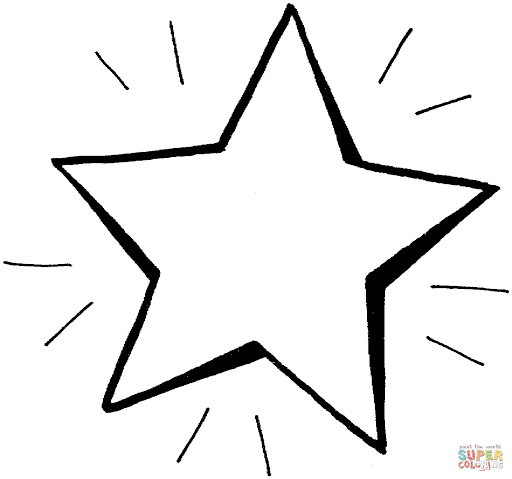 